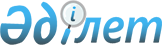 О признании утратившими силу некоторых решений Правительства Республики КазахстанПостановление Правительства Республики Казахстан от 21 июля 2022 года № 512.
      Правительство Республики Казахстан ПОСТАНОВЛЯЕТ:
      1. Признать утратившими силу некоторые решения Правительства Республики Казахстан согласно приложению к настоящему постановлению.
      2. Настоящее постановление вводится в действие по истечении десяти календарных дней после дня его первого официального опубликования. Перечень утративших силу некоторых решений Правительства Республики Казахстан
      1. Постановление Правительства Республики Казахстан от 27 июня 2007 года № 535 "Об утверждении Правил экономической оценки ущерба от загрязнения окружающей среды".
      2. Постановление Правительства Республики Казахстан от 26 января 2010 года № 24 "О внесении изменений и дополнений в постановление Правительства Республики Казахстан от 27 июня 2007 года № 535".
      3. Постановление Правительства Республики Казахстан от 26 июня 2012 года № 841 "Об утверждении правил рассмотрения, одобрения и реализации проектов, направленных на сокращение выбросов и поглощение парниковых газов".
      4. Постановление Правительства Республики Казахстан от 22 апреля 2015 года № 252 "О внесении изменений и дополнения в постановление Правительства Республики Казахстан от 27 июня 2007 года № 535 "Об утверждении Правил экономической оценки ущерба от загрязнения окружающей среды".
      5. Постановление Правительства Республики Казахстан от 21 июня 2016 года № 367 "О внесении изменений в постановление Правительства Республики Казахстан от 27 июня 2007 года № 535 "Об утверждении Правил экономической оценки ущерба от загрязнения окружающей среды".
      6. Постановление Правительства Республики Казахстан от 13 октября 2016 года № 589 "Об утверждении Правил ведения Государственного фонда экологической информации".
      7. Постановление Правительства Республики Казахстан от 7 ноября 2016 года № 673 "Об утверждении Правил разработки Национального доклада о состоянии окружающей среды и об использовании природных ресурсов Республики Казахстан".
      8. Постановление Правительства Республики Казахстан от 24 января 2017 года № 13 "Об утверждении Правил предоставления информации центральными государственными органами и местными исполнительными органами для составления Национального доклада о состоянии окружающей среды и об использовании природных ресурсов Республики Казахстан".
      9. Постановление Правительства Республики Казахстан от 29 мая 2017 года № 306 "О внесении изменения в постановление Правительства Республики Казахстан от 26 июня 2012 года № 841 "Об утверждении Правил рассмотрения, одобрения и реализации проектов, направленных на сокращение выбросов и поглощение парниковых газов".
      10. Постановление Правительства Республики Казахстан от 2 октября 2020 года № 638 "О внесении изменений и дополнений в постановления Правительства Республики Казахстан от 13 октября 2016 года № 589 "Об утверждении Правил ведения Государственного фонда экологической информации" и от 24 января 2017 года № 13 "Об утверждении Правил предоставления информации центральными государственными органами и местными исполнительными органами для составления Национального доклада о состоянии окружающей среды и об использовании природных ресурсов Республики Казахстан".
      11. Постановление Правительства Республики Казахстан от 15 июня 2017 года № 370 "Об утверждении Правил распределения квот на выбросы парниковых газов и формирования резервов установленного количества и объема квот Национального плана распределения квот на выбросы парниковых газов".
      12. Постановление Правительства Республики Казахстан от 31 декабря 2020 года № 965 "О внесении изменений в постановление Правительства Республики Казахстан от 15 июня 2017 года № 370 "Об утверждении Правил распределения квот на выбросы парниковых газов и формирования резервов установленного количества и объема квот Национального плана распределения квот на выбросы парниковых газов".
      _______________________
					© 2012. РГП на ПХВ «Институт законодательства и правовой информации Республики Казахстан» Министерства юстиции Республики Казахстан
				
      Премьер-МинистрРеспублики Казахстан 

А. Смаилов
Приложение
к постановлению Правительства
Республики Казахстан
от 21 июля 2022 года № 512